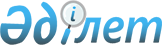 О внесении изменений и дополнений в решение Исатайского районного маслихата от 11 января 2019 года № 208-VI "Об утверждении бюджетов сельских округов Исатайского района на 2019-2021 годы"Решение Исатайского районного маслихата Атырауской области от 15 июля 2019 года № 260-VI. Зарегистрировано Департаментом юстиции Атырауской области 23 июля 2019 года № 4469
      В соответствии со статьей 109-1 Бюджетного кодекса Республики Казахстан от 4 декабря 2008 года, статьей 6 Закона Республики Казахстан от 23 января 2001 года "О местном государственном управлении и самоуправлении в Республике Казахстан" и рассмотрев предложение акимата района об уточнении бюджета сельских округов на 2019-2021 годы, Исатайский районный маслихат РЕШИЛ:
      1. Внести в решение районного маслихатаот 11 января 2019года № 208-VI "Об утверждении бюджетов сельских округов Исатайского района на 2019-2021 годы" (зарегистрировано в реестре государственной регистрации нормативных правовых актов за № 4330, опубликовано 21 января 2019 года в эталонном контрольном банке нормативных правовых актов Республики Казахстан) следующие изменения и дополнения:
      в пункте 1:
      в подпункте 1):
      цифры "560 025" заменить цифрами "633 407";
      цифры "29 761" заменить цифрами "27 921";
      цифры "529 423" заменить цифрами "604 645";
      в подпункте 2):
      цифры "560 025" заменить цифрами "640 567".
      в подпункте 5):
      цифру "0" заменить цифрами "-7 160".
      в подпункте 6):
      в строке "финансирование дефицита (использование профицита) бюджетов" цифру "0" заменить цифрами "7 160";
      в строке "используемые остатки бюджетных средств" цифру "0" заменить цифрами "7 160".
      в пункте 2:
      в подпункте 1):
      цифры "130 266" заменить цифрами "143 832";
      цифры "6 440" заменить цифрами "5 632";
      цифры "123 675" заменить цифрами "138 049";
      в подпункте 2):
      цифры "130 266" заменить цифрами "145 879".
      в подпункте 5):
      цифру "0" заменить цифрами "-2 047".
      в подпункте 6):
      в строке "финансирование дефицита (использование профицита) бюджетов" цифру "0" заменить цифрами "2 047";
      в строке "используемые остатки бюджетных средств" цифру "0" заменить цифрами "2 047".
      в пункте 3:
      в подпункте 1):
      цифры "146 867" заменить цифрами "159 065";
      цифры "6 232" заменить цифрами "4 654";
      цифры "140 527" заменить цифрами "154 303";
      в подпункте 2):
      цифры "146 867" заменить цифрами "161 257".
      в подпункте 5):
      цифру "0" заменить цифрами "-2 192".
      в подпункте 6):
      в строке "финансирование дефицита (использование профицита) бюджетов" цифру "0" заменить цифрами "2 192";
      в строке "используемые остатки бюджетных средств" цифру "0" заменить цифрами "2 192".
      в пункте 4:
      в подпункте 1):
      цифры "156 281" заменить цифрами "174 062";
      цифры "10 811" заменить цифрами "6 405";
      цифры "145 300" заменить цифрами "167 487".
      в подпункте 2):
      цифры "156 281" заменить цифрами "176 526".
      в подпункте 5):
      цифру "0" заменить цифрами "-2 464".
      в подпункте 6):
      в строке "финансирование дефицита (использование профицита) бюджетов" цифру "0" заменить цифрами "2 464";
      в строке "используемые остатки бюджетных средств" цифру "0" заменить цифрами "2 464".
      в пункте 6:
      цифры "231 299" заменить цифрами "356 858";
      цифры "55 634" заменить цифрами "56 289";
      цифры "52 967" заменить цифрами "51 618";
      цифры "23 119" заменить цифрами "10 582";
      цифры "21 900" заменить цифрами "45 802";
      дополнить пунктами следующего содержания:
      "109 712 тысяч тенге - на повышение заработной платы отдельных категорий гражданских служащих, работников организаций, содержащихся за счет средств государственного бюджета, работников казенных предприятий в связи с изменением размера минимальной заработной платы;
      5 176 тысяч тенге - на повышение заработной платы отдельных категорий административных государственных служащих."
      2. Приложения 1, 4, 7, 10 указанного решения изложить в новой редакции согласно приложениям 1, 2, 3, 4 к настоящему решению.
      3. Контроль за исполнением настоящего решения возложить на постоянную комиссию (А. Рахметов) Исатайского районного маслихата по вопросам бюджета, финансов, экономики, развитию предпринимательства, аграрии и экологии.
      4. Настоящее решение вводится в действие с 1 января 2019 года. Бюджет Аккистауского сельского округа на 2019 год Бюджет Жанбайского сельского округа на 2019 год Бюджет Камыскалинского сельского округа на 2019 год Бюджет Тущыкудыкского сельского округа на 2019 год
					© 2012. РГП на ПХВ «Институт законодательства и правовой информации Республики Казахстан» Министерства юстиции Республики Казахстан
				
      Председатель внеочередной
XLI сессии районного маслихата

А. Сидегалиев

      Секретарь районного маслихата

Н. Муханбеталиев
Приложение 1 к решению сессии районного маслихата от 2019 года № 260-VI "О внесении изменений и дополнений в решение Исатайского районного маслихата от 11 января 2019 года № 208-VI "Об утверждении бюджетов сельских округов Исатайского района на 2019-2021 годы"Приложение 1 к решению сессии районного маслихата от 11 января 2019 года № 208–VI "Об утверждении бюджетов сельских округов Исатайского района на 2019-2021 годы"
Категория
Категория
Категория
Категория
Сумма (тыс.тенге)
Класс
Класс
Класс
Сумма (тыс.тенге)
Подкласс
Подкласс
Сумма (тыс.тенге)
Наименование
Сумма (тыс.тенге)
I.Доходы
633 407
1
Налоговые поступления
27 921
01
Подоходный налог
12 276
2
Индивидуальный подоходный налог
12 276
04
Hалоги на собственность
15 645
1
Hалоги на имущество
783
3
Земельный налог
375
4
Hалог на транспортные средства
14 487
2
Неналоговые поступления
841
01
Доходы от государственной собственности
841
5
Доходы от аренды имущества, находящегося в государственной собственности
841
3
Поступления от продажи основного капитала
0
4
Поступления трансфертов 
604 645
02
Трансферты из вышестоящих органов государственного управления
604 645
3
Трансферты из районного (города областного значения) бюджета
604 645
Функциональная группа
Функциональная группа
Функциональная группа
Функциональная группа
Функциональная группа
Сумма (тыс тенге)
Функциональная подгруппа
Функциональная подгруппа
Функциональная подгруппа
Функциональная подгруппа
Сумма (тыс тенге)
Администратор бюджетных программ
Администратор бюджетных программ
Администратор бюджетных программ
Сумма (тыс тенге)
Бюджетная программа
Бюджетная программа
Сумма (тыс тенге)
Наименование
ІІ Расходы
640 567
1
Государственные услуги общего характера
158 962
01
Представительные, исполнительные и другие органы, выполняющие общие функции государственного управления
158 962
124
Аппарат акима города районного значения, села, поселка, сельского округа
158 962
001
Услуги по обеспечению деятельности акима города районного значения, села, поселка, сельского округа
46 750
022
Капитальные расходы государственного органа 
112 212
4
Образование
351 689
01
Дошкольное воспитание и обучение
351 689
124
Аппарат акима города районного значения, села, поселка, сельского округа
351 689
004
Дошкольное воспитание и обучение и организация медицинского обслуживания в организациях дошкольного воспитания и обучения
288 312
041
Реализация государственного образовательного заказа в дошкольных организациях образования
63 377
6
Социальная помощь и социальное обеспечение
2 988
02
Социальная помощь
2 988
124
Аппарат акима города районного значения, села, поселка, сельского округа
2 988
003
Оказание социальной помощи нуждающимся гражданам на дому
2 988
7
Жилищно-коммунальное хозяйство
118 303
02
Коммунальное хозяйство
11 813
124
Аппарат акима города районного значения, села, поселка, сельского округа
11 813
014
Организация водоснабжения населенных пунктов
11 813
03
Благоустройство населенных пунктов
106 490
124
Аппарат акима города районного значения, села, поселка, сельского округа
106 490
008
Освещение улиц населенных пунктов
22 500
009
Обеспечение санитарии населенных пунктов
36 188
011
Благоустройство и озеленение населенных пунктов
47 802
13
Прочие
8 625
09
Прочие
8 625
124
Аппарат акима города районного значения, села, поселка, сельского округа
8 625
040
Реализация мероприятий для решения вопросов обустройства населенных пунктов в реализацию мер по содействию экономическому развитию регионов в рамках Программы развития регионов до 2020 года
8 625
V.Дефицит (профицит) бюджета
- 7 160
VI.Финансирование дефицита (использование профицита) бюджета
7 160
Категория
Категория
Категория
Категория
Сумма (тыс.тенге)
Класс
Класс
Класс
Сумма (тыс.тенге)
Подкласс
Подкласс
Сумма (тыс.тенге)
Наименование
Сумма (тыс.тенге)
8
Используемые остатки бюджетных средств
7 160
01
Остатки бюджетных средств
7 160
1
Свободные остатки бюджетных средств
7 160Приложение 2 к решению сессии районного маслихата от 15 июля 2019 года № 260-VI "О внесении изменений и дополнений в решение Исатайского районного маслихата от 11 января 2019 года № 208-VI "Об утверждении бюджетов сельских округов Исатайского района на 2019-2021 годы"Приложение 4 к решению сессии районного маслихата от 11 января 2019 года № 208–VI "Об утверждении бюджетов сельских округов Исатайского района на 2019-2021 годы"
Категория
Категория
Категория
Категория
Сумма (тыс.тенге)
Класс
Класс
Класс
Сумма (тыс.тенге)
Подкласс
Подкласс
Сумма (тыс.тенге)
Наименование
Сумма (тыс.тенге)
I.Доходы
143 832
1
Налоговые поступления
5 632
01
Подоходный налог
1 706
2
Индивидуальный подоходный налог
1 706
04
Hалоги на собственность
3 926
1
Hалоги на имущество
55
3
Земельный налог
136
4
Hалог на транспортные средства
3 735
2
Неналоговые поступления
151
01
Доходы от государственной собственности
151
5
Доходы от аренды имущества, находящегося в государственной собственности
151
3
Поступления от продажи основного капитала
0
4
Поступления трансфертов 
138 049
02
Трансферты из вышестоящих органов государственного управления
138 049
3
Трансферты из районного (города областного значения) бюджета
138 049
Функциональная группа
Функциональная группа
Функциональная группа
Функциональная группа
Функциональная группа
Сумма (тыс тенге)
Функциональная подгруппа
Функциональная подгруппа
Функциональная подгруппа
Функциональная подгруппа
Сумма (тыс тенге)
Администратор бюджетных программ
Администратор бюджетных программ
Администратор бюджетных программ
Сумма (тыс тенге)
Бюджетная программа
Бюджетная программа
Сумма (тыс тенге)
Наименование
ІІ Расходы
145 879
1
Государственные услуги общего характера
30 260
01
Представительные, исполнительные и другие органы, выполняющие общие функции государственного управления
30 260
124
Аппарат акима города районного значения, села, поселка, сельского округа
30 260
001
Услуги по обеспечению деятельности акима города районного значения, села, поселка, сельского округа
30 260
4
Образование
72 903
01
Дошкольное воспитание и обучение
72 903
124
Аппарат акима города районного значения, села, поселка, сельского округа
72 903
004
Дошкольное воспитание и обучение и организация медицинского обслуживания в организациях дошкольного воспитания и обучения
48 371
041
Реализация государственного образовательного заказа в дошкольных организациях образования
24 532
6
Социальная помощь и социальное обеспечение
2 226
02
Социальная помощь
2 226
124
Аппарат акима города районного значения, села, поселка, сельского округа
2 226
003
Оказание социальной помощи нуждающимся гражданам на дому
2 226
7
Жилищно-коммунальное хозяйство
15 396
02
Коммунальное хозяйство
13 991
124
Аппарат акима города районного значения, села, поселка, сельского округа
13 991
014
Организация водоснабжения населенных пунктов
13 991
03
Благоустройство населенных пунктов
1 405
124
Аппарат акима города районного значения, села, поселка, сельского округа
1 405
008
Освещение улиц населенных пунктов
735
009
Обеспечение санитарии населенных пунктов
350
011
Благоустройство и озеленение населенных пунктов
320
8
Культура, спорт, туризм и информационное пространство
22 189
01
Деятельность в области культуры
22 189
124
Аппарат акима района в городе, города районного значения, поселка, села, сельского округа
22 189
006
Поддержка культурно-досуговой работы на местном уровне
22 189
13
Прочие
2 905
09
Прочие
2 905
124
Аппарат акима города районного значения, села, поселка, сельского округа
2 905
040
Реализация мероприятий для решения вопросов обустройства населенных пунктов в реализацию мер по содействию экономическому развитию регионов в рамках Программы развития регионов до 2020 года
2 905
V.Дефицит (профицит) бюджета
-2 047
VI.Финансирование дефицита (использование профицита) бюджета
2 047
Категория
Категория
Категория
Категория
Сумма (тыс.тенге)
Класс
Класс
Класс
Сумма (тыс.тенге)
Подкласс
Подкласс
Сумма (тыс.тенге)
Наименование
Сумма (тыс.тенге)
8
Используемые остатки бюджетных средств
2 047
01
Остатки бюджетных средств
2 047
1
Свободные остатки бюджетных средств
2 047Приложение 3 к решению сессии районного маслихата от 15 июля 2019 года № 260-VI "О внесении изменений и дополнений в решение Исатайского районного маслихата от 11 января 2019 года № 208-VI "Об утверждении бюджетов сельских округов Исатайского района на 2019-2021 годы"Приложение 7 к решению сессии районного маслихата от 11 января 2019 года № 208–VI"Об утверждении бюджетов сельских округов Исатайского района на 2019-2021 годы"
Категория
Категория
Категория
Категория
Сумма (тыс.тенге)
Класс
Класс
Класс
Сумма (тыс.тенге)
Подкласс
Подкласс
Сумма (тыс.тенге)
Наименование
Сумма (тыс.тенге)
I.Доходы
159 065
1
Налоговые поступления
4 654
01
Подоходный налог
2 218
2
Индивидуальный подоходный налог
2 218
04
Hалоги на собственность
2 436
1
Hалоги на имущество
138
3
Земельный налог
154
4
Hалог на транспортные средства
2 144
2
Неналоговые поступления
108
01
Доходы от государственной собственности
108
5
Доходы от аренды имущества, находящегося в государственной собственности
108
3
Поступления от продажи основного капитала
0
4
Поступления трансфертов 
154 303
02
Трансферты из вышестоящих органов государственного управления
154 303
3
Трансферты из районного (города областного значения) бюджета
154 303
Функциональная группа
Функциональная группа
Функциональная группа
Функциональная группа
Функциональная группа
Сумма (тыс тенге)
Функциональная подгруппа
Функциональная подгруппа
Функциональная подгруппа
Функциональная подгруппа
Сумма (тыс тенге)
Администратор бюджетных программ
Администратор бюджетных программ
Администратор бюджетных программ
Сумма (тыс тенге)
Бюджетная программа
Бюджетная программа
Сумма (тыс тенге)
Наименование
ІІ Расходы
161 257
1
Государственные услуги общего характера
32 778
01
Представительные, исполнительные и другие органы, выполняющие общие функции государственного управления
32 778
124
Аппарат акима города районного значения, села, поселка, сельского округа
32 778
001
Услуги по обеспечению деятельности акима города районного значения, села, поселка, сельского округа
26 778
4
Образование
69 892
01
Дошкольное воспитание и обучение
69 892
124
Аппарат акима города районного значения, села, поселка, сельского округа
69 892
004
Дошкольное воспитание и обучение и организация медицинского обслуживания в организациях дошкольного воспитания и обучения
69 892
6
Социальная помощь и социальное обеспечение
1 661
02
Социальная помощь
1 661
124
Аппарат акима города районного значения, села, поселка, сельского округа
1 661
003
Оказание социальной помощи нуждающимся гражданам на дому
1 661
7
Жилищно-коммунальное хозяйство
10 698
02
Коммунальное хозяйство
8 778
124
Аппарат акима города районного значения, села, поселка, сельского округа
8 778
014
Организация водоснабжения населенных пунктов
8 778
03
Благоустройство населенных пунктов
1 920
124
Аппарат акима города районного значения, села, поселка, сельского округа
1 920
008
Освещение улиц населенных пунктов
1 200
009
Обеспечение санитарии населенных пунктов
320
011
Благоустройство и озеленение населенных пунктов
400
8
Культура, спорт, туризм и информационное пространство
42 568
01
Деятельность в области культуры
42 568
124
Аппарат акима района в городе, города районного значения, поселка, села, сельского округа
42 568
006
Поддержка культурно-досуговой работы на местном уровне
42 568
13
Прочие
3 660
09
Прочие
3 660
124
Аппарат акима города районного значения, села, поселка, сельского округа
3 660
040
Реализация мероприятий для решения вопросов обустройства населенных пунктов в реализацию мер по содействию экономическому развитию регионов в рамках Программы развития регионов до 2020 года
3 660
V.Дефицит (профицит) бюджета
-2 192
VI.Финансирование дефицита (использование профицита) бюджета
2 192
Категория
Категория
Категория
Категория
Сумма (тыс.тенге)
Класс
Класс
Класс
Сумма (тыс.тенге)
Подкласс
Подкласс
Сумма (тыс.тенге)
Наименование
Сумма (тыс.тенге)
8
Используемые остатки бюджетных средств
2 192
01
Остатки бюджетных средств
2 192
1
Свободные остатки бюджетных средств
2 192Приложение 4 к решению сессии районного маслихата от 15 июля 2019 года № 260-VI "О внесении изменений и дополнений в решение Исатайского районного маслихата от 11 января 2019 года № 208-VI "Об утверждении бюджетов сельских округов Исатайского района на 2019-2021 годы"Приложение 10 к решению сессии районного маслихата от 11 января 2019 года № 208–VI "Об утверждении бюджетов сельских округов Исатайского района на 2019-2021 годы"
Категория
Категория
Категория
Категория
Сумма (тыс.тенге)
Класс
Класс
Класс
Сумма (тыс.тенге)
Подкласс
Подкласс
Сумма (тыс.тенге)
Наименование
Сумма (тыс.тенге)
I.Доходы
174 062
1
Налоговые поступления
6 405
01
Подоходный налог
3 175
2
Индивидуальный подоходный налог
3 175
04
Hалоги на собственность
3 230
1
Hалоги на имущество
279
3
Земельный налог
211
4
Hалог на транспортные средства
2 740
2
Неналоговые поступления
170
01
Доходы от государственной собственности
170
5
Доходы от аренды имущества, находящегося в государственной собственности
170
3
Поступления от продажи основного капитала
0
4
Поступления трансфертов 
167 487
02
Трансферты из вышестоящих органов государственного управления
167 487
3
Трансферты из районного (города областного значения) бюджета
167 487
Функциональная группа
Функциональная группа
Функциональная группа
Функциональная группа
Функциональная группа
Сумма (тыс тенге)
Функциональная подгруппа
Функциональная подгруппа
Функциональная подгруппа
Функциональная подгруппа
Сумма (тыс тенге)
Администратор бюджетных программ
Администратор бюджетных программ
Администратор бюджетных программ
Сумма (тыс тенге)
Бюджетная программа
Бюджетная программа
Сумма (тыс тенге)
Наименование
ІІ Расходы
176 526
1
Государственные услуги общего характера
51 502
01
Представительные, исполнительные и другие органы, выполняющие общие функции государственного управления
51 502
124
Аппарат акима города районного значения, села, поселка, сельского округа
51 502
001
Услуги по обеспечению деятельности акима города районного значения, села, поселка, сельского округа
39 476
022
Капитальные расходы государственного органа 
6 875
032
Капитальные расходы подведомственных государственных учреждений и организаций
5 151
4
Образование
80 964
01
Дошкольное воспитание и обучение
80 964
124
Аппарат акима города районного значения, села, поселка, сельского округа
80 964
004
Дошкольное воспитание и обучение и организация медицинского обслуживания в организациях дошкольного воспитания и обучения
55 410
041
Реализация государственного образовательного заказа в дошкольных организациях образования
25 554
6
Социальная помощь и социальное обеспечение
2 622
02
Социальная помощь
2 622
124
Аппарат акима города районного значения, села, поселка, сельского округа
2 622
003
Оказание социальной помощи нуждающимся гражданам на дому
2 622
7
Жилищно-коммунальное хозяйство
7 285
02
Коммунальное хозяйство
5 522
124
Аппарат акима города районного значения, села, поселка, сельского округа
5 522
014
Организация водоснабжения населенных пунктов
5 522
03
Благоустройство населенных пунктов
1 763
124
Аппарат акима города районного значения, села, поселка, сельского округа
1 763
008
Освещение улиц населенных пунктов
993
009
Обеспечение санитарии населенных пунктов
370
011
Благоустройство и озеленение населенных пунктов
400
8
Культура, спорт, туризм и информационное пространство
29 408
01
Деятельность в области культуры
29 408
124
Аппарат акима района в городе, города районного значения, поселка, села, сельского округа
29 408
006
Поддержка культурно-досуговой работы на местном уровне
29 408
13
Прочие
4 745
09
Прочие
4 745
124
Аппарат акима города районного значения, села, поселка, сельского округа
4 745
040
Реализация мероприятий для решения вопросов обустройства населенных пунктов в реализацию мер по содействию экономическому развитию регионов в рамках Программы развития регионов до 2020 года
4 745
V.Дефицит (профицит) бюджета
-2 464
VI.Финансирование дефицита (использование профицита) бюджета
2 464
Категория
Категория
Категория
Категория
Сумма (тыс.тенге)
Класс
Класс
Класс
Сумма (тыс.тенге)
Подкласс
Подкласс
Сумма (тыс.тенге)
Наименование
Сумма (тыс.тенге)
8
Используемые остатки бюджетных средств
2 464
01
Остатки бюджетных средств
2 464
1
Свободные остатки бюджетных средств
2 464